Nov 6th, 2023 Start: 7:00 P.M.In attendance: Johnston, Hedge, Mullane, Jacobs, Brown, Bovee, Jeffery, Lee. Absent: GrubbsOct. minutes read. Motion to accept minutes made by Jeffery. Bovee 2nd. All in favor. Motion passed.Treasurer report given by Hedge. Motion to accept financial report made by Brown. Jacobs 2nd. All in favor. Motion passed.Motion made by Brown to have Fire Dept budget payment automatically paid with utilities. Jeffery 2nd. All were in favor. Motion passedMotion made by Jacobs to pay $2000.00 of the Fire Department lock change bill. Jeffery 2nd. All in favor. Motion passed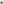 Mannik's invoice was discussed. Jeffery will contact for clarification on work included on invoice.Brown motioned to pay bills, minus the inquiry done on Mannik's invoice and disputed amount for locks on the Fire Department door. Jeffery 2nd. All in favor. Motion passed.Brown motioned to transfer of the $762.00 tax fund into the general fund. Bovee 2nd. All in favor. Motion passedStreet Commissioner report given by Lee. Lee explained the criteria required by the State of Michigan to continue to receive funds. A certain percentage must be spent yearly. Monies need allocated by Spring of 2024. Possible placement of a bike rack outside the library was discussed. Tree Removal company has not started work yet. They will be contacted again for a date. If they do not start by Dec 1st, then the council is requesting a different company be researched.Fireboard report was given by Brown.Buildings & Grounds- No reportParks- No reportLagoon report was given by Mark Jeffery. ARPA funds were to be spent by Dec. 2026. Drain Commission, Engineers and Special committee are still in communications.OLD BUSINESS:Fence around generator is on schedule to be installed.Sparks Grant was denied.NEW BUSINESS:Brown suggested getting started on Christmas decor. Brown will purchase candy for Christmas Eve. Jeff Jenkins will be Santa for Christmas Eve at Fire Department. Leaves in Fire Department eaves troughs need to be removed. 11128 Center Street gave update on progress. Building inspector was contacted. Resident waiting for Building inspector to move forward with Occupancy permit.Public Comment:Discussion was had on Fire Board representatives. Bovee motioned to remove Brown from Fire Board. No 2nd. Motion did not pass.Recommendations for Fire Board representatives to take to the Chief interview: Hold other members accountable for duties.Lee requested a copy of the Fire Dept Standard Operating Procedure and Lease agreement.Jacobs motioned to adjourn meeting at 9:00 p.m. Jeffery 2nd. All in favor. Motion passed.Village Clerk